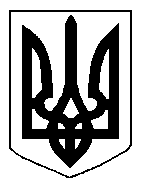                                                                              УКРАЇНА                                                                                                                                                                                                                                                                           Київська область                                                                                                                                                Депутат Білоцерківської міської ради  VIII скликання                                                                        вул. Ярослава Мудрого, 15, м. Біла Церква, Київська область, 09107, тел.  (04563) 5-32-32, тел./факс 5-11-23  З в і т про роботу депутата Білоцерківської міської ради VIII скликання Денисенка Олега МихайловичаЗагальна інформація:Депутат Білоцерківської міської ради VIII скликання; голова депутатської групи, голова постійної комісії з питань дотримання прав людини, законності, оборонної роботи, запобігання корупції, з питань децентралізації, сприяння депутатській діяльності, етики та регламенту (Комісія з питань законності та регламенту)Голова депутатської групи “Єдина громада” у Білоцерківській міській раді;Адреса  приймальні: м.Біла Церква, вул. Северина Наливайка б. 13, к.502;Графік прийому: перша середа місяця з 10:00  до  13:00З початку роботи депутатського корпусу у своїй діяльності керуюсь Конституцією України, Законами України «Про місцеве самоврядування в Україні», «Про статус депутатів місцевих рад», «Про звернення громадян», Регламентом роботи Білоцерківської міської ради та іншими нормативно-правовими актами, що визначають діяльність депутатів та ради. Одним із основних обов’язків своєї діяльності як депутата вважаю участь у пленарних засіданнях міської ради та роботу в постійній комісії, засіданнях депутатської групи.          Основна увага, у складних умовах військового часу, приділялась життєдіяльності міста, злагодженій роботі в усіх сферах.   З початку повномасштабного вторгнення сприяв ЗСУ, зокрема 72 бригаді та добровольчим формуванням, підтримував переселенців, залучав благодійну допомогу.  Особливо звертав увагу на вразливі верстви населення – багатодітні родини, людей з інвалідністю та пенсіонерів.Під час прийомів громадян в приймальні, особистих звернень піднімалися питання допомоги на лікування та вирішення побутових проблем, покращення благоустрою, інше. З депутатського фонду надано матеріальної допомоги  мешканцям Білоцерківської територіальної громади на загальну суму 90000 грн.Депутат Білоцерківської міської ради                                                                                                                VIII скликання                                                               Олег Денисенко